Teaching staff Performance Development ANNUAL REVIEW REPORT 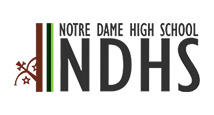 Part A: Review of previous objectivesPart B: Performance against Pay Progression Criteria & summary of performance (refer to ‘Career Stage Pay Progression Criteria’ and Pre appraisal self-review audit)Part C: Goals for the new review periodNameRolePay Eligibility (circle):Pay Eligibility (circle):No YesYesIf yes, Pay Scale (i.e. M2/4/6, UPS 1/2/3 etc.)If yes, Pay Scale (i.e. M2/4/6, UPS 1/2/3 etc.)If yes, Pay Scale (i.e. M2/4/6, UPS 1/2/3 etc.)If yes, Pay Scale (i.e. M2/4/6, UPS 1/2/3 etc.)PERIOD COVERED BY REVIEWPERIOD COVERED BY REVIEWPERIOD COVERED BY REVIEWPERIOD COVERED BY REVIEWFrom: October 20__From: October 20__From: October 20__From: October 20__To: October 20__To: October 20__Assessment against ObjectivesRelated to JD or Teacher Standard Met / In Part / Not MetSummary of success/achievements through the year (record of evidence)Additional if usedPay Progression CriteriaTS LinkMet / In Part / Not MetRecord of EvidenceQuality of TeachingPart 1 Nos. 1 to 7(Refer to Pre-appraisal self-review audit plus available Quality Assurance here):Pupil ProgressPart 1 No. 2Refer to Part A Objective 1 of previous year here (plus year before that if applying for post-Threshold assessment):Professional RelationshipsPart 1 Nos. 8a,b,c(Refer to Pre-appraisal self-review audit here):Professional Development Part 1 No. 8d(Should include engaging in full with NDHS CPD programme  - review employee’s CPD portfolio here):□Tick here to confirm that CPD portfolio reviewed.Professional ConductPart 2 + Part 1 No. 8e(Refer to directly to Teachers' Standards here):Key strengths / contributions by the employee to acknowledge / celebrateAreas of performance to improve (where concerns exist over performance)Areas of performance to improve (where concerns exist over performance)Areas of performance to improve (where concerns exist over performance)Areas of performance to improve (where concerns exist over performance)Areas of performance to improve (where concerns exist over performance)Area(s) for development / improvementSuccess criteriaRequired CPD / bespoke support  [attach course details if available]Review progress by when?In the case of continued concerns regarding performance, detail of further support will be discussed and formalised in the review meeting.In the case of continued concerns regarding performance, detail of further support will be discussed and formalised in the review meeting.Pay progression recommendation (if relevant)Pay progression recommendation (if relevant)YesNoReview completed byDateAppraisee signatureDateNameRoleCareer progression aspirations (please refer ‘Teacher career progression map’ in Key Systems Handbook)Career progression aspirations (please refer ‘Teacher career progression map’ in Key Systems Handbook)Career progression aspirations (please refer ‘Teacher career progression map’ in Key Systems Handbook)Career progression aspirations (please refer ‘Teacher career progression map’ in Key Systems Handbook)Career progression aspirations (please refer ‘Teacher career progression map’ in Key Systems Handbook)Key points from studying the Career progression map: does it stimulate ideas?  • Where does the employee see themselves in (a) 1 year (b) 3 years (c) 10 years?What ‘on the job’ professional development opportunities exist?  • Are related professional development programmes appropriate at this time?How else might the school support aspirations?Key points from studying the Career progression map: does it stimulate ideas?  • Where does the employee see themselves in (a) 1 year (b) 3 years (c) 10 years?What ‘on the job’ professional development opportunities exist?  • Are related professional development programmes appropriate at this time?How else might the school support aspirations?Key points from studying the Career progression map: does it stimulate ideas?  • Where does the employee see themselves in (a) 1 year (b) 3 years (c) 10 years?What ‘on the job’ professional development opportunities exist?  • Are related professional development programmes appropriate at this time?How else might the school support aspirations?Key points from studying the Career progression map: does it stimulate ideas?  • Where does the employee see themselves in (a) 1 year (b) 3 years (c) 10 years?What ‘on the job’ professional development opportunities exist?  • Are related professional development programmes appropriate at this time?How else might the school support aspirations?Key points from studying the Career progression map: does it stimulate ideas?  • Where does the employee see themselves in (a) 1 year (b) 3 years (c) 10 years?What ‘on the job’ professional development opportunities exist?  • Are related professional development programmes appropriate at this time?How else might the school support aspirations?Goals (please refer to Key Systems Handbook, Teachers' Standards, Career Stage Pay Progression Criteria). Goals (please refer to Key Systems Handbook, Teachers' Standards, Career Stage Pay Progression Criteria). Goals (please refer to Key Systems Handbook, Teachers' Standards, Career Stage Pay Progression Criteria). Goals (please refer to Key Systems Handbook, Teachers' Standards, Career Stage Pay Progression Criteria). Goals (please refer to Key Systems Handbook, Teachers' Standards, Career Stage Pay Progression Criteria). GoalJD or StandardTimescaleSuccess CriteriaMonitoring and evidence (inc. observations) Relating to Spiritual Development Relating to Teaching and Learning Relating to Key ND aimsRequired CPD to enable new goals(s) and / or Career aspirations (if relevant)Required CPD to enable new goals(s) and / or Career aspirations (if relevant)Required CPD to enable new goals(s) and / or Career aspirations (if relevant)Required CPD to enable new goals(s) and / or Career aspirations (if relevant)Required CPD to enable new goals(s) and / or Career aspirations (if relevant)Linked P.M goal (number)Nature of required CPD / support[External course / Twilight CPD session / Bespoke internal support package]Nature of required CPD / support[External course / Twilight CPD session / Bespoke internal support package]Details of required CPD / support[Please provide course details if available]Examples of application (How this will add value to the role. How it impact be measured?)If both parties think Specialist Coaching would be desirable, specify agreed goals and success criteria for a Coaching deployment here:If both parties think Specialist Coaching would be desirable, specify agreed goals and success criteria for a Coaching deployment here:If both parties think Specialist Coaching would be desirable, specify agreed goals and success criteria for a Coaching deployment here:If both parties think Specialist Coaching would be desirable, specify agreed goals and success criteria for a Coaching deployment here:If both parties think Specialist Coaching would be desirable, specify agreed goals and success criteria for a Coaching deployment here:Agreed goalsAgreed goalsAgreed success criteriaAgreed success criteriaSpace for general comments by Line manager or appraiseeLine Manager SignatureDateAppraisee signatureDate